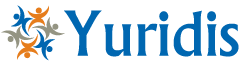 [naam][straat & huisnummer][postcode], [plaats][plaats], [datum]Geachte heer/mevrouw,Wij attenderen u erop dat de betalingstermijn van onze factuur met factuurnummer [xxxx] verstreken is. Helaas hebben wij nog geen betaling van u ontvangen. Wellicht is de factuur aan uw aandacht ontsnapt.Wij verzoeken u het openstaande bedrag van € 00,00 binnen 7 dagen na dagtekening van deze brief aan ons over te maken op rekening [NL12 BANK 0123 4567 89]. Wij hebben een kopie van de betreffende factuur meegestuurd.Indien dit schrijven uw betaling heeft gekruist kunt u deze herinnering als niet verzonden beschouwen.Hoogachtend,
[naam][handtekening]Bijlage: Factuur